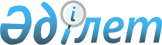 2008 жылдың 23 желтоқсанындағы N 16-51 "Іле ауданының 2009 жылға арналған аудандық бюджеті туралы" шешіміне өзгерістер мен толықтырулар енгізу туралы
					
			Күшін жойған
			
			
		
					Алматы облысы Іле аудандық мәслихатының 2009 жылғы 22 сәуірдегі N 21-76 шешімі. Алматы облысының Әділет департаменті Іле ауданының Әділет басқармасында 2009 жылғы 23 сәуірде N 2-10-90 тіркелді. Күші жойылды - Алматы облысы Іле аудандық мәслихатының 2010 жылғы 29 қаңтардағы N 29-112 шешімімен      РҚАО ескертпесі.

      Мәтінде авторлық орфография және пунктуация сақталған.      Ескерту. Күші жойылды - Алматы облысы Іле аудандық мәслихатының 2010.01.29 N 29-112 Шешімімен       

Қазақстан Республикасы Бюджеттік кодексінің 109-бабының 5-тармағына, Қазақстан Республикасы "Қазақстан Республикасындағы жергілікті мемлекеттік басқару туралы" Заңының 6-бабы 1-тармағының 1-тармақшасына сәйкес, Іле аудандық мәслихаты ШЕШІМ ҚАБЫЛДАДЫ:



      1. Іле аудандық мәслихаттың 2008 жылдың 23 желтоқсанындағы N 16-51 "Іле ауданының 2009 жылға арналған аудандық бюджеті туралы" шешіміне (Іле ауданының әділет басқармасында 2009 жылғы 9 қаңтардағы нормативтік құқықтық актілерді мемлекеттік тіркеу тізілімінде 2-10-84 нөмірімен тіркелген 2009 жылғы 10 қаңтардағы N 2 (4267) "Іле таңы" газетінде жарық көрді) және 2009 жылдың 25 ақпанда N 19-66 (2009 жылғы 13 наурызда Іле ауданының әділет басқармасында нормативтік құқықтық актілерді мемлекеттік тіркеу тізілімінде тіркелген 2-10-88 нөмірімен 2009 жылғы 27 наурызда N 17 (4280) "Іле таңы" газетінде жарық көрген төмендегі өзгерістер енгізілсін:



      1) Кірістер "18701606" саны "19692383" санына ауыстырылсын; соның ішінде:

      трансферттердің түсімдері бойынша "5368437" саны "6359214" санына ауыстырылсын;



      2) Шығындар "18915738" саны "19906791" санына ауыстырылсын; соның ішінде:

      білім беру "2502798" саны "2476423" санына ауыстырылсын;

      әлеуметтік көмек және әлеуметтік қамсыздандыру "173344" саны "224968" санына ауыстырылсын;

      тұрғын үй коммуналдық шаруашылық "5218705" саны "5706336" санына ауыстырылсын;

      мәдениет, спорт, туризм және ақпараттық кеңістік "87442" саны "86005" санына ауыстырылсын;

      ауыл шаруашылығы "21934" саны "344612" санына ауыстырылсын;

      көлік және коммуникация "20253" саны "177120" санына ауыстырылсын;



      3) Таза бюджеттік кредиттеу – 0 теңге;



      6) Бюджет тапшылығын қаржыландыру (профицитін пайдалану) – "226862" саны "227138" санына ауыстырылсын.



      2. Көрсетілген шешімнің 1 қосымшасы осы шешімнің 1 қосымшасына сәйкес жаңа редакцияда баяндалсын.



      3. Мемлекеттік мекемелердің басшыларынан Бюджеттің орындалуы және кассалық қызмет көрсету Ережелерінің 207 тармағына сәйкес, жалақыны ай сайын 28 жұлдызына дейін және ағымдағы жылдың соңғы айында 20 жұлдызына дейін төлеуді қамтамасыз етуді талап етсін.



      4. Осы шешім 2009 жылдың 1 қаңтарынан бастап қолданысқа енгізіледі.      Мәслихат сессиясының

      төрайымы                                   Айдарбекова Р.      Аудандық мәслихаттың

      хатшысы                                    Ыдрышева Ф.

Іле аудандық мәслихатының

2008 жылғы 23 желтоқсандағы

"Іле ауданының 2009 жылға

арналған аудандық бюджеті

туралы" N 16-51 шешіміне

өзгерістер мен толықтырулар енгізу

1 қосымша 

2009 жылға арналған бюджеті (өзгерістермен)
					© 2012. Қазақстан Республикасы Әділет министрлігінің «Қазақстан Республикасының Заңнама және құқықтық ақпарат институты» ШЖҚ РМК
				СанатыСанатыСанатыСанатыСанатыСомасы(мың теңге)СыныбыСыныбыСыныбыСыныбыСомасы(мың теңге)Ішкі сыныбыІшкі сыныбыІшкі сыныбыСомасы(мың теңге)ЕрекшелігіЕрекшелігіСомасы(мың теңге)1. КІРІСТЕР196923831Салықтық түсімдер1312823404Меншiкке салынатын салықтар5087391Мүлiкке салынатын салықтар27159801Заңды тұлғалардың және жеке кәсіпкерлердің мүлкіне салынатын салық25583502Жеке тұлғалардың мүлкіне салынатын салық157633Жер салығы6098101Ауыл шаруашылығы мақсатындағы жерлерге жеке тұлғалардан алынатын жер салығы472502Елді мекендер жерлеріне жеке тұлғалардан алынатын жер салығы1528803Өнеркәсіп, көлік, байланыс, қорғаныс жеріне және ауыл шаруашылығына арналмаған өзге де жерлерге салынатын жер салығы1950007Ауыл шаруашылығы мақсатындағы жерлерге заңды тұлғалардан, жеке кәсіпкерлерден, жеке нотариустар мен адвокаттардан алынатын жер салығы246808Елді мекендер жерлеріне заңды тұлғалардан, жеке кәсіпкерлерден, жеке нотариустар мен адвокаттардан алынатын жер салығы190004Көлiк құралдарына салынатын салық17237801Заңды тұлғалардың көлiк құралдарына салынатын салық3637702Жеке тұлғалардың көлiк құралдарына салынатын салық1360015Бiрыңғай жер салығы378201Бiрыңғай жер салығы378205Тауарларға, жұмыстарға және қызметтер көрсетуге салынатын iшкi салықтар125713072Акциздер-барлығы1252990904Қазақстан Республикасы аймағында өндірілген шараптар1200010Қазақстан Республикасы аумағында өндірілген фильтірлі сигареттер1230095511Қазақстан Республикасы аумағында өндірілген фильтірсіз сигареттер, папиростар20760196Заңды және жеке тұлғалар бөлшек саудада өткізетін, сондай-ақ өзінің өндірістік мұқтаждарына пайдаланылатын бензин (авиациялықты қоспағанда)847197Заңды және жеке тұлғаларға бөлшек саудада өткізетін, сондай-ақ өз өндірістік мұқтаждарына пайдаланылатын дизель отыны8823Табиғи және басқа ресурстарды пайдаланғаны үшiн төлейтiн түсiмдер 650015Жер учаскелерін пайдаланғаны үшін төлем65004Кәсіпкерлік және кәсiби қызметтi жүргiзгенi үшiн алынатын алымдар3489801Жеке кәсiпкерлерді мемлекеттік тіркегені үшiн алынатын алым490202Жекелеген қызмет түрлерімен айналысу құқығы үшiн алынатын лицензиялық алым241203Заңды тұлғаларды мемлекеттік тіркегені және филиалдар мен өкілдіктерді есептік тіркегені, сондай-ақ оларды қайта тіркегені үшін алым154605Жылжымалы мүлікті кепілдікке салуды мемлекеттік тіркегені және кеменiң немесе жасалып жатқан кеменiң ипотекасы үшін алынатын алым35414Көлік құралдарын мемлекеттік тіркегені, сондай-ақ оларды қайта тіркегені үшін алым312918Жылжымайтын мүлiкке және олармен мәміле жасау құқығын мемлекеттік тіркегені үшін алым1700820Жергілікті маңызы бар және елді мекендердегі жалпы пайдаланудағы автомобиль жолдарының бөлу жолағында сыртқы (көрнекі) жарнамаларды орналастырғаны үшін алынатын төлем554708Заңдық мәнді іс-әрекеттерді жасағаны және (немесе) оған уәкілеттігі бар мемлекеттік органдар немесе лауазымды адамдар құжаттар бергені үшін алынатын міндетті төлемдер481881Мемлекеттiк баж 4818802Мемлекеттік мекемелерге сотқа берілетін талап арыздарынан алынатын мемлекеттік бажды қоспағанда, мемлекеттік баж сотқа берілетін талап арыздардан, ерекше талап ету істері арыздарынан, ерекше жүргізілетін істер бойынша арыздардан (шағымдардан), сот бұйрығы4001404Азаматтық хал актiлерiн тiркегенi үшiн, сондай-ақ азаматтарға азаматтық хал актiлерiн тiркеу туралы куәлiктердi және азаматтық хал актiлерi жазбаларын өзгертуге, толықтыруға және қалпына келтiруге байланысты куәлiктердi қайтадан бергенi үшiн мемлекеттік баж342305Шет елге баруға және Қазақстан Республикасына басқа мемлекеттерден адамдарды шақыруға құқық беретін құжаттарды ресімдегені үшін, сондай-ақ осы құжаттарға өзгерістер енгізгені үшін мемлекеттік баж54106Шетелдердің паспорттарына немесе оларды ауыстыратын құжаттарына Қазақстан Республикасынан кету және Қазақстан Республикасына келу құқығына виза бергені үшін баж салығы73907Қазақстан Республикасы азаматтығын алу, Қазақстан Республикасы азаматтығын қалпына келтіру және Қазақстан Республикасының азаматтығын тоқтату туралы құжаттарды рәсімдегені үшін мемлекеттік баж салығы75008Тұрғылықты жерін тіркегені үшін алынатын мемлекеттік баж салығы202609Аңшылық құқығына рұқсат бергені үшін алынатын мемлекеттік баж салығы35010Жеке және заңды тұлғалардың азаматтық, қызметтік қаруының (аңшылық суық қаруды, белгі беретін қаруды, ұңғысыз атыс қаруын, механикалық шашыратқыштарды, көзден жас ағызатын немесе тітіркендіретін заттар толтырылған аэрозольді және басқа құрылғыларды, үрле19212Қаруды және оның оқтарын сақтауға немесе сақтау мен алып жүруге, тасымалдауға, Қазақстан Республикасының аумағына әкелуге және Қазақстан Республикасынан әкетуге рұқсат бергені үшін алынатын мемлекеттік баж1532Салықтық емес түсiмдер5430701Мемлекет меншігінен түсетін түсімдер12771Мемлекеттік кәсіпорындардың таза кірісі бөлігінің түсімдері70002Коммуналдық мемлекеттік кәсіпорындардың таза кірісінің бір бөлігінің түсімдері7003Мемлекет меншігіндегі акциялардың мемлекеттік пакетіне дивидендтер3702Коммуналдық меншіктегі акциялардың мемлекеттік пакетіне берілетін дивидендтер375Мемлекет меншігіндегі мүлікті жалға беруден түсетін түсiмдер54004Коммуналдық меншіктегі мүлікті жалдаудан түсетін кірістер54004Мемлекеттік бюджеттен қаржыландырылатын, сондай-ақ Қазақстан Республикасы Ұлттық Банкінің бюджетінен (шығыстар сметасынан) ұсталатын және қаржыландырылатын мемлекеттік мекемелер салатын айыппұлдар, өсімпұлдар, санкциялар, өндіріп алулар520001Мұнай секторы ұйымдарынан түсетін түсімдерді қоспағанда, мемлекеттік бюджеттен қаржыландырылатын, сондай-ақ Қазақстан Республикасы Ұлттық Банкінің бюджетінен (шығыстар сметасынан) ұсталатын және қаржыландырылатын мемлекеттік мекемелер салатын айыппұлдар, 5200005Жергілікті мемлекеттік органдар салатын әкімшілік айыппұлдар, өсімпұлдар, санкциялар5200006Басқа да салықтық емес түсімдер10301Басқа да салықтық емес түсімдер103009Жергілікті бюджетке түсетін салыққа жатпайтын басқа да түсімдер10303Негізгі капиталды сатудан түсетін түсімдер1506281Мемлекеттік мекемелерге бекітілген мемлекеттік мүлікті сату14062803Азаматтарға пәтерден сатудан түсетін түсімдер14062803Жерді және материалдық емес активтерді сату100001Жерді сату1000001Жер учаскелерін сатудан түсетін түсімдер100004Трансферттердің түсімдері635921402Мемлекеттік басқарудың жоғары тұрған органдарынан түсетін трансферттер63592142Облыстық бюджеттен түсетін трансферттер 635921401Ағымдағы нысаналы трансферттер99537502Нысаналы даму трансферттері5363839Функционалдық топФункционалдық топФункционалдық топФункционалдық топФункционалдық топФункционалдық топСомасы

(мың теңге)Кіші функцияКіші функцияКіші функцияКіші функцияКіші функцияСомасы

(мың теңге)Бюджеттік бағдарламалар әкімшісіБюджеттік бағдарламалар әкімшісіБюджеттік бағдарламалар әкімшісіБюджеттік бағдарламалар әкімшісіСомасы

(мың теңге)БағдарламаБағдарламаБағдарламаСомасы

(мың теңге)Кіші бағдарламаКіші бағдарламаСомасы

(мың теңге)2. ШЫҒЫНДАР199067911Жалпы сипаттағы мемлекеттiк қызметтер1673281Мемлекеттік басқарудың жалпы функцияларын орындайтын өкілді, атқарушы және басқа органдар 144043112Аудан (облыстық маңызы бар қала) мәслихатының аппараты10055001Аудан (облыстық маңызы бар қала) мәслихатының қызметін қамтамасыз ету10055003Жергiлiктi органдардың аппараттары10055122Аудан (облыстық маңызы бар қала) әкімінің аппараты48116001Аудан (облыстық маңызы бар қала) әкімінің қызметін қамтамасыз ету48116003Жергiлiктi органдардың аппараттары47916009Мемлекеттік органдарды материалды-техникалық жарақтандыру200123Қаладағы аудан, аудандық маңызы бар қала, кент, ауыл (село), ауылдық (селолық) округ әкімінің аппараты85872001Ауылдық округтың әкім аппаратының қызметін қамтамасыз ету85872003Жергiлiктi органдардың аппараттары85872009Мемлекеттік органдарды материалды-техникалық жарақтандыру2Қаржылық қызмет12983452Ауданның (облыстық маңызы бар қаланың) қаржы бөлімі12983001Қаржы бөлімінің қызметін қамтамасыз ету10241003Жергілікті органдардың аппараттары 10241003Салық салу үшін мүлік бағасын жүргізу27425Жоспарлау және статистикалық қызмет10302453Ауданның (облыстық маңызы бар қаланың) экономика және бюджеттік жоспарлау бөлімі10302001Экономика мен бюджеттік жоспарлау бөлімінің қызметін қамтамасыз ету10302003Жергiлiктi органдардың аппараттары103022Қорғаныс2141Әскери мұқтаждар214122Аудан (облыстық маңызы бар қала) әкімінің аппараты214005Жалпыға бірдей әскери міндетті атқару шеңберіндегі іс-шаралар2143Қоғамдық тәртіп, қауіпсіздік, құқық, сот, қылмыстық - атқару қызметі77391Құқық қорғау қызметі7739458Ауданның (облыстық маңызы бар қаланың) тұрғын үй-коммуналдық шаруашылығы, жолаушылар көлігі және автомобиль жолдары бөлімі7739021Елдi мекендерде жол жүрісі қауiпсiздiгін қамтамасыз ету77394Бiлiм беру24764231Мектепке дейінгі тәрбие және оқыту78571464Ауданның (облыстық маңызы бар қаланың) білім беру бөлімі78571009Мектепке дейінгі тәрбие ұйымдарының қызметін қамтамасыз ету785712Бастауыш, негізгі орта және жалпы орта білім беру2264550123Қаладағы аудан, аудандық маңызы бар қала, кент, ауыл (село), ауылдық (селолық) округ әкімінің аппараты4496005Ауылдық (селолық) жерлерде балаларды мектепке дейін тегін алып баруды және кері алып келуді ұйымдастыру4496464Ауданның (облыстық маңызы бар қаланың) білім беру бөлімі2260054003Жалпы білім беру2240982102Жалпы білім беретін кешкі (ауысымдық) мектептер11247105Бастауыш, негізгі және орта мектептердің, мектептер-бала бақшалардың қызметін жергілікті бюджет қаражаты есебінен қамтамасыз ету2229735010Мемлекеттік жүйенің жаңа технологиясын білім беру саласына енгізу190729Бiлiм беру саласындағы өзге де қызметтер133302464Ауданның (облыстық маңызы бар қаланың) білім беру бөлімі99281001Білім беру бөлімінің қызметін қамтамасыз ету16619003Жергілікті органдардың аппараттары16619009Мемлекеттік органдарды материалды-техникалық жарақтандыру0004Ауданның (облыстық маңызы бар қаланың) мемлекеттік білім беру мекемелерінде білім беру жүйесін ақпараттандыру15648005Ауданның (облыстық маңызы бар қаланың) мемлекеттік білім беру мекемелер үшін оқулықтар мен оқу-әдiстемелiк кешендерді сатып алу және жеткізу33014011Өңірлік жұмыспен қамту және кадрларды қайта даярлау стратегиясын іске асыру шеңберінде білім беру объектілерін күрделі және ағымдағы жөндеу жұмыстары 34000027Республикалық бюджеттен берілетін нысаналы трансферттер есебiнен 19720028Облыстық бюджеттен берілетін нысаналы трансферттер есебiнен 14280099Республикалық бюджеттен берілетін нысаналы трансферттер есебiнен ауылдық елді мекендер саласының мамандарын әлеуметтік қолдау шараларын іске асыру 0467Ауданның (облыстық маңызы бар қаланың) құрылыс бөлімі34021037Білім беру объектілерін салу және реконструкциялау34021015Жергілікті бюджет қаражаты есебінен340216Әлеуметтік көмек және әлеуметтік қамсыздандыру2249682Әлеуметтік көмек206026451Ауданның (облыстық маңызы бар қаланың) жұмыспен қамту және әлеуметтік бағдарламалар бөлімі206026002Еңбекпен қамту бағдарламасы82238100Қоғамдық жұмыстар18983101Жұмыссыздарды кәсіптік даярлау және қайта даярлау11770102Халықты жұмыспен қамту саласында азаматтарды әлеуметтік қорғау жөніндегі қосымша шаралар1079103Республикалық бюджеттен ағымдағы нысаналы трансферттер есебінен әлеуметтік жұмыс орындар және жастар тәжірибесі бағдарламасын кеңейту50406004Ауылдық жерлерде тұратын денсаулық сақтау, білім беру, әлеуметтік қамтамасыз ету, мәдениет мамандарына отын сатып алу бойынша әлеуметтік көмек көрсету21622005Мемлекеттік атаулы әлеуметтік көмек9315011Республикалық бюджеттен берілетін трансферттер есебiнен іске асыру1500015Жергілікті бюджет қаражаты есебінен іске асыру7815006Тұрғын үй көмегі16578007Жергілікті өкілетті органдардың шешімі бойынша мұқтаж азаматтардың жекелеген топтарына әлеуметтік көмек8249010Үйден тәрбиеленіп оқытылатын мүгедек балаларды материалдық қамтамасыз ету2928014Мұқтаж азаматтарға үйінде әлеуметтік көмек көрсету2588101618 жасқа дейінгі балаларға мемлекеттік жәрдемақылар28420011Бағдарламаны республикалық бюджеттен берілетін трансферттер есебiнен іске асыру6000015Бағдарламаны жергілікті бюджет қаражаты есебінен іске асыру22420017Мүгедектерді оңалту жеке бағдарламасына сәйкес, мұқтаж мүгедектерді арнайы гигиеналық құралдармен қамтамасыз етуге, және ымдау тілі мамандарының, жеке көмекшілердің қызмет көрсету107959Әлеуметтік көмек және әлеуметтік қамтамасыз ету салаларындағы өзге де қызметтер18942451Ауданның (облыстық маңызы бар қаланың) жұмыспен қамту және әлеуметтік бағдарламалар бөлімі17402001Жұмыспен қамту және әлеуметтік бағдарламалар бөлімінің қызметін қамтамасыз ету17402003Жергiлiктi органдардың аппараттары17402009Мемлекеттік органдарды материалды-техникалық жарақтандыру0011Жәрдемақыларды және басқа да әлеуметтік төлемдерді есептеу, төлеу мен жеткізу бойынша қызметтерге ақы төлеу1540099Республикалық бюджеттен берілетін нысаналы трансферттер есебiнен ауылдық елді мекендер саласының мамандарын әлеуметтік қолдау шараларын іске асыру 07Тұрғын үй-коммуналдық шаруашылық57063361Тұрғын үй шаруашылығы5138350467Ауданның (облыстық маңызы бар қаланың) құрылыс бөлімі5138350003Тұрғын үй салу120846011Республикалық бюджеттен берілетін трансферттер есебiнен120846004Инженерлік коммуникациялық инфрақұрылымды дамыту және жайластыру4903995011Республикалық бюджеттен берілетін трансферттер есебiнен4819966015Жергілікті бюджет қаражаты есебінен84029019Тұрғын үй салу және сатып алу113509013Республикалық бюджеттен берілген кредиттер есебінен 1135092Коммуналдық шаруашылық5310117#458Ауданның (облыстық маңызы бар қаланың) тұрғын үй-коммуналдық шаруашылығы, жолаушылар көлігі және автомобиль жолдары бөлімі507631029Сумен жабдықтау жүйесін дамыту20000015Жергілікті бюджет қаражаты есебінен іске асыру20000030Өңірлік жұмыспен қамту және кадрларды қайта даярлау стратегиясын іске асыру шеңберінде инженерлік коммуникациялық инфрақұрылымды жөндеу және елді-мекендерді көркейту216398027Республикалық бюджеттен берілетін трансферттер есебiнен132002028Облыстық бюджеттен берілетін трансферттер есебінен84396032Өңірлік жұмыспен қамту және кадрларды қайта даярлау стратегиясын іске асыру шеңберінде инженерлік коммуникациялық инфрақұрылымды дамыту271233027Республикалық бюджеттен берілетін трансферттер есебiнен165452028Облыстық бюджеттен берілетін трансферттер есебінен105781467Ауданның (облыстық маңызы бар қаланың) құрылыс бөлімі23380005Коммуналдық шаруашылығын дамыту10000015Жергілікті бюджет қаражаты есебінен іске асыру10000006Сумен жабдықтау жүйесін дамыту13380015Жергілікті бюджет қаражаты есебінен іске асыру133803Елді-мекендерді көркейту36975123Қаладағы аудан, аудандық маңызы бар қала, кент, ауыл (село), ауылдық (селолық) округ әкімінің аппараты36975008Елді мекендерде көшелерді жарықтандыру5520009Елді мекендердің санитариясын қамтамасыз ету9089010Жерлеу орындарын күтіп ұстау және туысы жоқ адамдарды жерлеу1999011Елді мекендерді абаттандыру мен көгалдандыру203678Мәдениет, спорт, туризм және ақпараттық кеңiстiк860051Мәдениет саласындағы қызмет14715455Ауданның (облыстық маңызы бар қаланың) мәдениет және тілдерді дамыту бөлімі14715003Мәдени-демалыс жұмысын қолдау147152Спорт34400465Ауданның (облыстық маңызы бар қаланың) Дене шынықтыру және спорт бөлімі34400006Аудандық (облыстық маңызы бар қалалық) деңгейде спорттық жарыстар өткiзу464007Әртүрлi спорт түрлерi бойынша аудан (облыстық маңызы бар қала) құрама командаларының мүшелерiн дайындау және олардың облыстық спорт жарыстарына қатысуы339363Ақпараттық кеңістік26701455Ауданның (облыстық маңызы бар қаланың) мәдениет және тілдерді дамыту бөлімі21848006Аудандық кітапханалардың жұмыс істеуі19882007Мемлекеттік тілді және Қазақстан халықтарының басқа да тілдерін дамыту1966456Ауданның (облыстық маңызы бар қаланың) ішкі саясат бөлімі4853002Бұқаралық ақпарат құралдары арқылы мемлекеттiк ақпарат саясатын жүргізу4853100Газеттер мен журналдар арқылы мемлекеттік ақпараттық саясат жүргізу 48539Мәдениет, спорт, туризм және ақпараттық кеңiстiкті ұйымдастыру жөніндегі өзге де қызметтер10189455Ауданның (облыстық маңызы бар қаланың) мәдениет және тілдерді дамыту бөлімі3360001Мәдениет және тілдерді дамыту бөлімінің қызметін қамтамасыз ету3360003Жергілікті органдардың аппараттары 3360009Мемлекеттік органдарды материалды-техникалық жарақтандыру0099Ауылдық елді мекендердің мәдениет саласы мамандарын әлеуметтік қолдау іс-шараларын жүзеге асыруға0456Ауданның (облыстық маңызы бар қаланың) ішкі саясат бөлімі3894001Ішкі саясат бөлімінің қызметін қамтамасыз ету3278003Жергілікті органдардың аппараттары 3278003Жастар саясаты саласындағы өңірлік бағдарламаларды iске асыру616465Ауданның (облыстық маңызы бар қаланың) Дене шынықтыру және спорт бөлімі2935001Дене шынықтыру және спорт бөлімі қызметін қамтамасыз ету2935003Жергілікті органдардың аппараттары2935099Республикалық бюджеттен берілетін нысаналы трансферттер есебiнен ауылдық елді мекендер саласының мамандарын әлеуметтік қолдау шараларын іске асыру010Ауыл, су, орман, балық шаруашылығы, ерекше қорғалатын табиғи аумақтар, қоршаған ортаны және жануарлар дүниесін қорғау, жер қатынастары3446121Ауыл шаруашылығы23447453Ауданның (облыстық маңызы бар қаланың) экономика және бюджеттік жоспарлау бөлімі12208099Республикалық бюджеттен берілетін нысаналы трансферттер есебiнен ауылдық елді мекендер саласының мамандарын әлеуметтік қолдау шараларын іске асыру12208462Ауданның (облыстық маңызы бар қаланың) ауыл шаруашылық бөлімі11239001Ауыл шаруашылығы бөлімінің қызметін қамтамасыз ету8592003Жергілікті органдардың аппараттары8592009Мемлекеттік органдарды материалды-техникалық жарақтандыру010#462005Алып қойылатын және жойылатын ауру жануарлардың, жануарлардан алынатын өнімдер мен шикізаттың құнын иелеріне өтеу26476Жер қатынастары6725463Ауданның (облыстық маңызы бар қаланың) жер қатынастары бөлімі6725001Жер қатынастары бөлімінің қызметін қамтамасыз ету6725003Жергілікті органдардың аппараттары6725009Мемлекеттік органдарды материалды-техникалық жарақтандыру09Басқалар314440123Қаладағы аудан, аудандық маңызы бар қала, кент, ауыл (село), ауылдық (селолық) округ әкімінің аппараты314440019Өңірлік жұмыспен қамту және кадрларды қайта даярлау стратегиясын іске асыру шеңберінде ауылдарда (селоларда), ауылдық (селолық) округтерде әлеуметтік жобаларды қаржыландыру314440027Республикалық бюджеттен берілетін трансферттер есебiнен191808028Облыстық бюджеттен берілетін трансферттер есебінен122632006Аудандық маңызы бар қалалардың, кенттердiң, ауылдардың (селолардың), ауылдық (селолық) округтердiң шекарасын белгiлеу кезiнде жүргiзiлетiн жерге орналастыру011Өнеркәсіп, сәулет, қала құрылысы және құрылыс қызметі95612Сәулет, қала құрылысы және құрылыс қызметі9561467Ауданның (облыстық маңызы бар қаланың) құрылыс бөлімі5994001Құрылыс бөлімінің қызметін қамтамасыз ету5994003Жергілікті органдардың аппараттары5994468Ауданның (облыстық маңызы бар қаланың) сәулет және қала құрылысы бөлімі3567001Қала құрылысы және сәулет бөлімінің қызметін қамтамасыз ету3567003Жергілікті органдардың аппараттары356712Көлік және коммуникация1771201Автомобиль көлігі20253123Қаладағы аудан, аудандық маңызы бар қала, кент, ауыл (село), ауылдық (селолық) округ әкімінің аппараты20253013Кенттерде, ауылдарда (селоларда), ауылдық (селолық) округтерде автомобиль жолдарының жұмыс істеуін қамтамасыз ету20253015Жергілікті бюджет қаражаты есебінен202539Басқалар156867458Ауданның (облыстық маңызы бар қаланың) тұрғын үй-коммуналдық шаруашылығы, жолаушылар көлігі және автомобиль жолдары бөлімі156867008Өңірлік жұмыспен қамту және кадрларды қайта даярлау стратегиясын іске асыру шеңберінде аудандық маңызы бар автомобиль жолдарын, қала және елді-мекендер көшелерін жөндеу және ұстау156867027Республикалық бюджеттен берілетін трансферттер есебiнен95689028Облыстық бюджеттен берілетін трансферттер есебінен61056029Ауданның (облыстық маңызы бар қаланың)бюджет қаражаты есебінен12213Басқалар346783Кәсіпкерлік қызметін қолдау және бәсекелестікті қорғау3167469Ауданның (облыстық маңызы бар қаланың) кәсіпкерлік бөлімі3167001Кәсіпкерлік бөлімі қызметін қамтамасыз ету3167003Жергілікті органдардың аппараттары3047009Мемлекеттік органдарды материалды-техникалық жарақтандыру1209Басқалар31511452Ауданның (облыстық маңызы бар қаланың) қаржы бөлімі27278012Ауданның (облыстық маңызы бар қаланың) жергілікті атқарушы органының резерві 27278100Ауданның (облыстық маңызы бар қаланың) аумағындағы табиғи және техногендік сипаттағы төтенше жағдайларды жоюға арналған ауданның (облыстық маңызы бар қаланың) жергілікті атқарушы органының төтенше резерві 7278101Шұғыл шығындарға арналған ауданның (облыстық маңызы бар қаланың) жергілікті атқарушы органының резерві20000458Ауданның (облыстық маңызы бар қаланың) тұрғын үй-коммуналдық шаруашылығы, жолаушылар көлігі және автомобиль жолдары бөлімі4233001Тұрғын-үй коммуналдық шаруашылығы. жолаушылар көлігі және автомобиль жолдары бөлімінің қызметін қамтамасыз ету4233003Жергілікті органдардың аппараттары 423315Трансферттер104301791Трансферттер10430179452Ауданның (облыстық маңызы бар қаланың) қаржы бөлімі10430179006Нысаналы трансферттерді қайтару276007Бюджеттік алулар104299033. Таза бюджеттік кредит беру016Қарыздарды өтеу2416281Қарыздарды өтеу241628452Ауданның (облыстық маңызы бар қаланың) қаржы бөлімі241628009Жергiлiктi атқарушы органдардың борышын өтеу241628024Жоғары тұрған бюджеттің алдында2416284. Қаржы активтерімен жасалатын операциялар бойынша сальдо1273013Басқалар127309Басқалар12730452Ауданның (облыстық маңызы бар қаланың) қаржы бөлімі12730014Заңды тұлғалардың жарғылық капиталын қалыптастыру немесе ұлғайту127305. Бюджет тапшылығы (профицит)-2271386. Бюджет тапшылығын қаржыландыру (профицитін пайдалану)227138СанатыСанатыСанатыСанатыСанатыСомасы(мың теңге)СыныбыСыныбыСыныбыСыныбыСомасы(мың теңге)Ішкі сыныбыІшкі сыныбыІшкі сыныбыСомасы(мың теңге)ЕрекшелігіЕрекшелігіСомасы(мың теңге)7Қарыздар түсімі1135091Мемлекеттік ішкі қарыздар1135092Қарыз алу келісім-шарттары11350903Ауданның жергілікті атқарушы органы алатын қарыздар1135098Бюджет қаражаты қалдықтарының қозғалысы 1136291Бюджет қаражаты қалдықтары1136291Бюджет қаражатының бос қалдықтары11362901Бюджет қаражатының бос қалдықтары113629